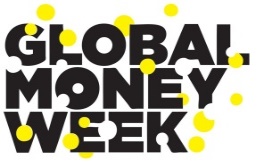 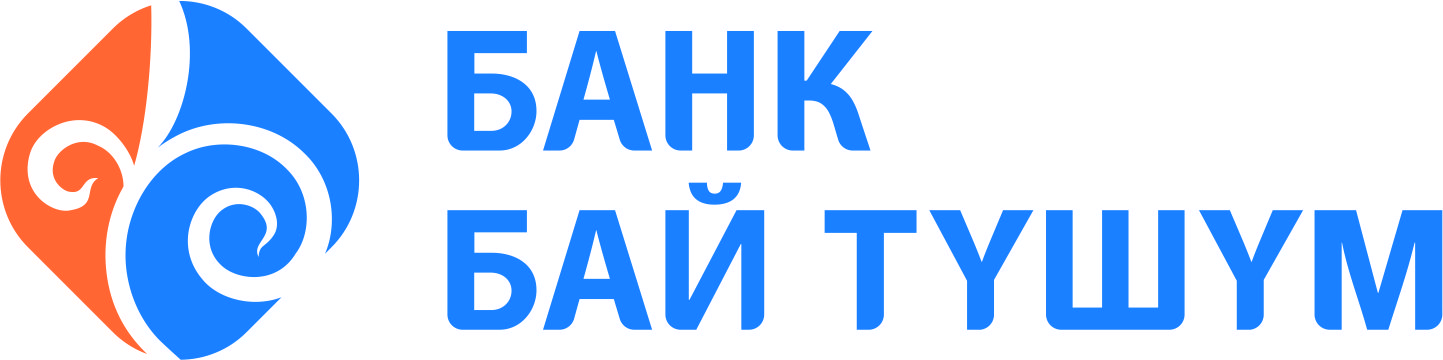 Институт политики развития, при финансовой поддержке Проекта «Голос граждан и подотчетность органов МСУ: бюджетный процесс», финансируемого Правительством Швейцарии,  совместно с Национальным банком КР, Союзом Банков Кыргызстана, Фондом поддержки образовательных инициатив, Бишкекской Финансово-Экономической Академией, Германским обществом по международному сотрудничеству (GIZ), ЗАО Финка Банком, Международной финансовой корпорацией IFC, Учебным центром министерства финансов КР, Государственным агентством по молодежной политике физической культуры и спорта КР, РСК Банком, ЗАО Банком «Бай Түшүм», Финансовой компанией «Сенти»  и Агентством Инициатив Развития проводят третью международную финансовую неделю Global Money Week-2016 в Кыргызстане с 14 по 20 марта, 2016 г. Основная цель недели – повышение осведомленности молодежи о важности финансовой грамотности, экономического и социального участия в развитии семьи, школы, муниципалитета и страны для успешного будущего. Тема недели – «Принимайте участие. Делайте сбережения с умом!»Конкурс видеороликов «Принимай Участие. Делай сбережения с умом!»I.ОБЩИЕ ПОЛОЖЕНИЯ1.1.Настоящее Положение определяет порядок и условия проведения конкурса видеороликов «Принимай Участие. Делай Сбережения с умом!» (далее – Конкурс).1.2.Организатор Конкурса – рабочая группа по проведению Международной недели денег (Global Money Week – 2016) в Кыргызской Республике под руководством Национального банка Кыргызской Республики (далее Организаторы), в которую вошли Институт политики развития, Союз Банков Кыргызстана, Фонд поддержки образовательных инициатив, Бишкекская Финансово-Экономическая Академия, Германское общество по международному сотрудничеству (GIZ), ЗАО Финка Банк, Международная финансовая корпорация IFC, Учебный центр министерства финансов КР, Государственное агентство по молодежной политике физической культуры и спорта КР, РСК Банк, ЗАО Банк «Бай Түшүм», Финансовая компания «Сенти» и Агентство Инициатив Развития.1.3. Конкурс видеороликов проводится в рамках мероприятий Международной недели денег – 2016 – ежегодного комплекса мероприятий, направленных на расширение возможностей следующего поколения для уверенного и ответственного финансового будущего. 1.4. Призовой фонд Конкурса поддерживается ЗАО Банком «Бай Түшүм».II. ЦЕЛЬ КОНКУРСА2.1. Конкурс проводится с целью привлечения внимания подростков и молодёжи к повышению уровня финансовой грамотности, к необходимости учиться управлять деньгами, ставить цели и разрабатывать реалистичные финансовые планы.III. УЧАСТНИКИ КОНКУРСА3.1.Конкурс проводится среди учащихся/студентов образовательных организаций Кыргызской Республики.3.2. В конкурсе принимают участие подростки и молодые люди в возрасте от 12 до 18 лет.3.3. В конкурсе принимают участие как индивидуальные авторы, так и коллектив авторов (группа).3.4. в Конкурсе предусмотрены 4 призовых места по номинациям (см. пункт 5.3. в разделе V. Жюри конкурса и критерии оценки)IV. ПОРЯДОК И СРОКИ ПРОВЕДЕНИЯ КОНКУРСА4.1.Конкурс проводится с 16 февраля по 3 марта 2016 г.4.2. Участники отправляют ссылку на видеоролик, загруженный на сервис видеохостинга namba.kg и краткую информацию об авторе/авторах (ФИО, возраст, пол, место учебы, класс/группа, контактный телефон и е-почта), в также другие ссылки (youtube.com, социальные сети) Организаторам не позднее 3 марта 2016 года на электронные адреса: gjanalieva@dpi.kg, tmatokhina@gmail.com. V. ЖЮРИ КОНКУРСА И КРИТЕРИИ ОЦЕНКИ5.1. Для подведения итогов Конкурса формируется независимое жюри.5.2. Критерии оценки видеороликов:Соответствие видеоролика цели конкурсаОригинальностьИнформационная насыщенностьСоответствие звукового сопровождения видеорядуПозитивная настроенность 5.3.  Независимое жюри выберет победитель по следующим номинациям:Убедительность и сила воздействия (зритель верит в реальность событий и соглашается с тем, что ему нужно повышать свою финансовую грамотность, делать сбережения)Новые знания (зритель с помощью ролика осознал, что у него есть финансовые проблемы, что он нуждается в накоплениях) Творческий подход и оригинальность, наличие юмора и неожиданных режиссерских находок (зритель увидел свои финансовые проблемы в неожиданном ракурсе, зритель захотел поделиться видеороликом со своим окружением)Специальный приз зрительских симпатий (присуждается ролику, набравшему наибольшее количество просмотров в сети). * По данной номинации необходимо набрать большое количество просмотров и лайков в социальных сетях и youtube.com. VI. ТРЕБОВАНИЯ К ОФОРМЛЕНИЮ РАБОТ6.1. Технические характеристики видеоролика: кодек mpeg 4, размер не менее 720р6.2. Временной формат – до 3 минут6.3. На Конкурс не принимаются:- копии чужих работ; - работы низкого качества, - не соответствующие возрасту автора или с неполными данными об авторе; - работы со сценами насилия.6.4. Представленные на Конкурс работы, не соответствующие требованиям данного положения, не допускаются и отклоняются по формальному признаку.VII. АВТОРСКИЕ ПРАВА Все права принадлежат авторам видеороликов. Организаторы оставляют за собой право публикации представленных на конкурс работ в СМИ и другой печатной продукции, использования для публикаций и для рекламы выставки данного проекта. Представляя работы на конкурс, автор подтверждает согласие с условиями конкурса. VIII. ПОДВЕДЕНИЕ ИТОГОВ КОНКУРСА И НАГРАЖДЕНИЕ УЧАСТНИКОВ8.1.Победители и отдельные участники Конкурса награждаются ценными и поощрительными призами от организаторов.  8.2. Результаты Конкурса утверждаются членами жюри.8.3. Информация о результатах конкурса размещается на официальном сайте организаторов www.dpi.kg  8.4.  О времени и месте церемонии награждения будет сообщено дополнительно.По всем вопросам обращаться по адресу: г. Бишкек, ул. Уметалиева, 108. Офис Института политики развития. Телефоны для справок: 0 (312) 976 530 (31,32,33,34)Последний срок предоставления конкурсных материалов –17.00 часов 3 марта 2016 года